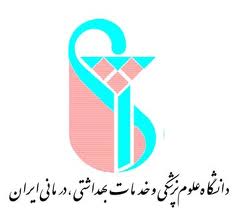                                             چک لیست آموزش های شیردهی در دوران باردارینام شبکه / مرکز بهداشت :موضوعسن حاملگی (ماهسن حاملگی (ماه)سن حاملگی (ماه)سن حاملگی (ماه)سن حاملگی (ماه)اهمیت تغذیه با شیرمادر و تغذیه انحصاری با شیرمادر: شیرخوار را در مقابل بسیاری از بیماری ها از جمله اسهال ، ذات الریه ، گوش درد و غیره محافظت می کند. نیاز شیرخوار تغییر می کند و تغییرات شیرمادر نیز همه نیازهارا برآورد می کند. تا6 ماهگی فقط شیرمادر کفایت می کند.اگر بچه ها با شیرمادر تغذیه نشوند در معرض انواع بیماری ها خواهند بود.اهمیت شیردهی برای مادر:مادررادرمقابل سرطان پستان محافظت می کند.درسن کهولت به شکستگی استخوان ران که در افراد مسن شایع است گرفتار نمی شود.موجب برقراری ارتباط عاطفی و جسمی مادر و کودک است.مشابه تغذیه مصنوعی هزینه های اضافی به خانواده تحمیل نمی کندو...اهمیت تماس پوست با پوست بلافاصله بعد از زایمان:نوزاد را گرم می کند و اجازه نمی دهد درجه حرارت بدنش سقوط کند.        سبب آرامش مادر و نوزاد می شود.پیوند عاطفی مادر و کودک را تسریع و تسهیل می کندبه شروع تغذیه از پستان کمک می کند.تنفس و ضربان قلب را منظم می کندنوزاد را با میکروب های بدن مادر کلونیزه می کند و در نتیجه دفاع بدنش بهتر می شود.گریه نوزاد  کم می شود و استرس و صرف انرژی کاهش می یابدبه نوزاد اجازه می دهد پستان را پیدا کند و آن را بگیرد و خود شروع کند.اهمیت خوب گرفتن در آغوش مادر و خوب پستان گرفتن :اگر شیرخوار درست در آغوش مادر قرار بگیرد و درست پستان را بگیرد شیرکافی برداشت می کند و نوک پستان و پستان مادر صدمه نمی بیند.به سوی شروع خوب و موفق تغذیه با شیرمادر:بر حسب تمایل و درخواست شیرخوار شیرداده شود.مادر بداند چه وقت شیرخوار سیر شده است.اهمیت هم اتاقی مادر و شیرخوار را بداند تا شیرخوار را نزذ خود نگهداردمضرات استفاده از گول زنک و بطری را بدانددر 6 ماه اول فقط و فقط شیرخودش را بدهد:آب و هیچ نوشیدنی و غذایی ندهد و از 6 ماهگی به بعد همراه با شروع غذاهای کمکی ، شیرمادر را تا پایان 2 سالگی ادامه دهد.خطرا ت تغذیه مصنوعی را بداند:شیرخوار را درمقابل بیماری حاد و مزمن محافظت نمی کند.آلودگی ، اشتباه درتهیه ، هزینه ها و عوارض فراوان دیگر و این که اگر تصمیم بگیرد شیرندهد ، تغییر تصمیم مشکل خواهد بودراه اطمینان یافتن از کفایت شیرمادر : وزن گیری مناسب کودک بر اساس منحنی رشدمطالب دیگر و ارجاع اگر لازم است: